ONE KISS      Dua Lipa, Calvin HarrisVideo: https://www.youtube.com/watch?v=DkeiKbqa02gFill in the gaps:Let me take the night, I love real easy
And I know that you'll still wanna _______ me
On the Sunday morning, music real loud
Let me love you while the _______ is still outSomething in you, lit up heaven in me
The feeling won't let me _______
'Cause I'm lost in the way you _______, the way you feelCHORUS Order the lines: 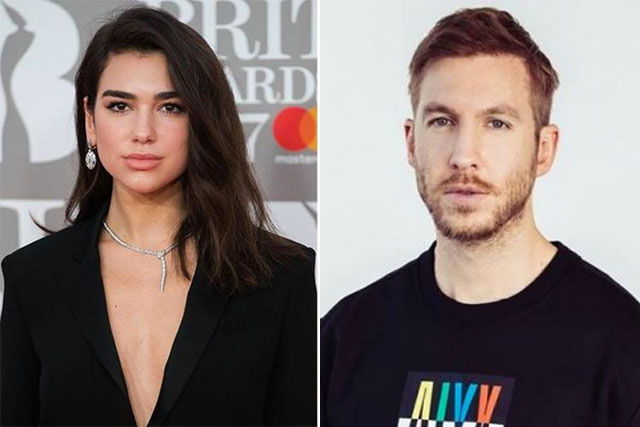 ____Fallin' in love with me
____I look like all you need
____One kiss is all it takes
____Possibilities
2x
One One One OneFill in the gaps:I just wanna feel your skin on mine
Feel your _______do the exploring
Passion in the message when you smile
Take my _______Something in you lit up heaven in me
The feeling won't let me _______
'Cause I'm lost in the way you _______, the way you feelCHORUS Order the lines:One kiss is all it takes
Fallin' in…